                                                                                           IV Региональный чемпионат по профессиональному                            мастерству среди инвалидов и лиц с ограниченными возможностями здоровья «Абилимпикс» 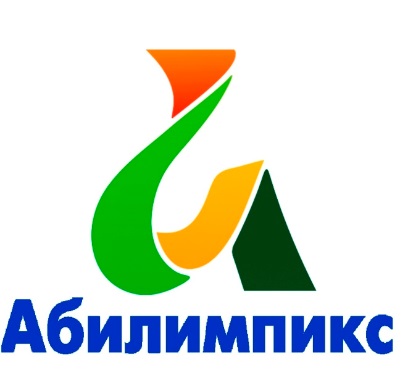 в Пензенской области 2019Протокол ознакомления Участников с площадкой по компетенции «____________________________»	“___” ________2019Главный региональный эксперт по компетенции                                         /_________________/       
 №      п/пФ.И.О. участника Подпись     участника1234567